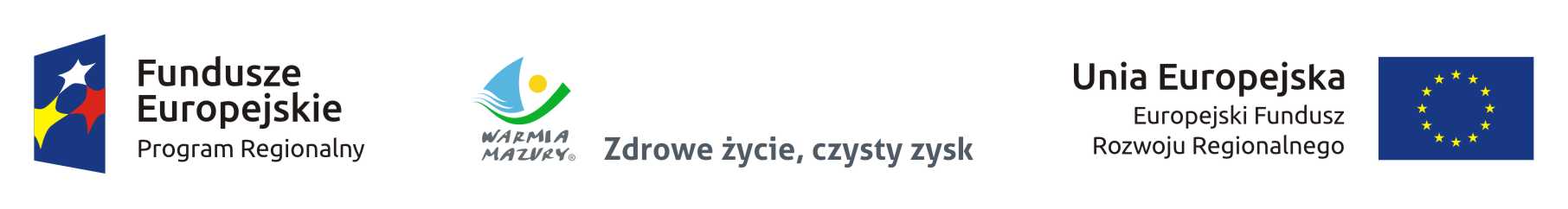 Załącznik nr 11 do Regulaminu 
naboru nr RPWM.01.04.01-IZ.00-28-002/16(…)
 z ………….. 2016 r.Karta z definicjami kryteriów merytorycznych ogólnych (obligatoryjnych) i specyficznych (obligatoryjnych) wyboru projektów pozakonkursowych w ramach Działania 1.4 Nowe modele biznesowe i ekspansja Poddziałania 1.4.1 Promocja gospodarcza regionu (Schemat B) Regionalnego Programu Operacyjnego Województwa Warmińsko-Mazurskiego na lata 2014-2020KRYTERIA MERYTORYCZNE OGÓLNE WYBORU PROJEKTÓW (OBLIGATORYJNE)KRYTERIA MERYTORYCZNE OGÓLNE WYBORU PROJEKTÓW (OBLIGATORYJNE)KRYTERIA MERYTORYCZNE OGÓLNE WYBORU PROJEKTÓW (OBLIGATORYJNE)KRYTERIA MERYTORYCZNE OGÓLNE WYBORU PROJEKTÓW (OBLIGATORYJNE)Lp.Nazwa kryteriumDefinicja kryteriumOpis kryterium1.Możliwość uzyskania dofinansowania przez projekt.Weryfikowana będzie możliwość uzyskania dofinansowania na podstawie analizy studium wykonalności/biznes planu.Kryterium obligatoryjne.Ocena spełniania kryteriów polega na przypisaniu im wartości logicznych „tak” lub „nie”.W przypadku niespełnienia kryterium wnioskodawca zostanie wezwany do poprawienia/ uzupełnienia dokumentów 
we wskazanym terminie.2.Zgodność projektu z zasadą równości szans kobiet i mężczyzn.Weryfikowany będzie pozytywny lub neutralny wpływ projektu na zasadę horyzontalną UE: - promowanie równości szans kobiet i mężczyzn oraz niedyskryminacji, zgodnie z art. 7 Rozporządzenia Parlamentu Europejskiego i Rady (UE) nr 1303/2013 z dnia 17 grudnia 2013 r. oraz Wytycznymi w zakresie realizacji zasady równości szans i niedyskryminacji, w tym dostępności dla osób z niepełnosprawnościami oraz zasady równości szans kobiet i mężczyzn w ramach funduszy unijnych na lata 2014-2020.Kryterium obligatoryjne.Ocena spełniania kryteriów polega na przypisaniu im wartości logicznych „tak” lub „nie”.W przypadku niespełnienia kryterium wnioskodawca zostanie wezwany do poprawienia/ uzupełnienia dokumentów 
we wskazanym terminie.3.Zgodność projektu z zasadą równości szans i niedyskryminacji w tym dostępności dla osób z niepełnosprawnościami.Weryfikowany będzie pozytywny wpływ projektu 
na zasadę horyzontalną UE: promowanie równości szans i niedyskryminacji w tym dostępności dla osób z niepełnosprawnościami, zgodnie z art. 7 Rozporządzenia Parlamentu Europejskiego i Rady (UE) nr 1303/2013 z dnia 17 grudnia 2013 r. oraz 
z Wytycznymi w zakresie realizacji zasady równości szans i niedyskryminacji, w tym dostępności dla osób z niepełnosprawnościami oraz zasady równości szans kobiet i mężczyzn w ramach funduszy unijnych na lata 2014-2020.Kryterium obligatoryjne.Ocena spełniania kryteriów polega na przypisaniu im wartości logicznych „tak” lub „nie”.W przypadku niespełnienia kryterium wnioskodawca zostanie wezwany do poprawienia/ uzupełnienia dokumentów 
we wskazanym terminie.4.Zamówienia publiczne 
i konkurencyjność.Weryfikowana będzie zgodność założeń projektu 
z przepisami ustawy prawo zamówień publicznych oraz zasadą konkurencyjności.Kryterium obligatoryjne.Ocena spełniania kryteriów polega na przypisaniu im wartości logicznych „tak” lub „nie”.W przypadku niespełnienia kryterium wnioskodawca zostanie wezwany do poprawienia/ uzupełnienia dokumentów 
we wskazanym terminie.5.Pomoc publiczna i pomoc de minimis.Weryfikowana będzie zgodność zapisów we wniosku o dofinansowanie projektu z zasadami pomocy publicznej/pomocy de minimis w odniesieniu 
do wnioskodawcy, form wsparcia, wydatków, 
jak również oceniana będzie możliwość udzielenia 
w ramach projektu pomocy publicznej/pomocy 
de minimis, uwzględniając reguły ogólne 
jej przyznawania oraz warunki jej dopuszczalności 
w danym typie projektu.Kryterium obligatoryjne.Ocena spełniania kryteriów polega na przypisaniu im wartości logicznych „tak” lub „nie” 
albo stwierdzeniu, że kryterium 
nie dotyczy danego projektu.W przypadku niespełnienia kryterium wnioskodawca zostanie wezwany do poprawienia/ uzupełnienia dokumentów 
we wskazanym terminie.6.Wykonalność techniczna.Weryfikowana będzie wykonalność prawna 
i techniczna projektu, potrzeba jego realizacji i cele, optymalny wariant, sposób realizacji i stan 
po realizacji.Kryterium obligatoryjne.Ocena spełniania kryteriów polega na przypisaniu im wartości logicznych „tak” lub „nie”.W przypadku niespełnienia kryterium wnioskodawca zostanie wezwany do poprawienia/ uzupełnienia dokumentów 
we wskazanym terminie.7.Trwałość projektu.Weryfikowane będą następujące aspekty, które muszą być spełnione, aby projekt mógł otrzymać dofinansowanie:Kryterium obligatoryjne.Ocena spełniania kryteriów polega na przypisaniu im wartości logicznych „tak” lub „nie”.W przypadku niespełnienia kryterium wnioskodawca zostanie wezwany do poprawienia/ uzupełnienia dokumentów 
we wskazanym terminie.7.Trwałość projektu.- Wnioskodawca i/lub partnerzy (jeśli dotyczy) posiada potencjał instytucjonalny do realizacji projektu (posiada lub dostosuje strukturę organizacyjną i procedury zapewniające sprawną realizację projektu).Kryterium obligatoryjne.Ocena spełniania kryteriów polega na przypisaniu im wartości logicznych „tak” lub „nie”.W przypadku niespełnienia kryterium wnioskodawca zostanie wezwany do poprawienia/ uzupełnienia dokumentów 
we wskazanym terminie.7.Trwałość projektu.- Wnioskodawca i/lub partnerzy (jeśli dotyczy) posiada potencjał kadrowy do realizacji projektu (posiada zespół projektowy lub go stworzy – adekwatny do zakresu zadań w projekcie umożliwiający jego sprawne zarządzanie 
i realizację).Kryterium obligatoryjne.Ocena spełniania kryteriów polega na przypisaniu im wartości logicznych „tak” lub „nie”.W przypadku niespełnienia kryterium wnioskodawca zostanie wezwany do poprawienia/ uzupełnienia dokumentów 
we wskazanym terminie.7.Trwałość projektu.- Wnioskodawca i/lub partnerzy (jeśli dotyczy) posiada potencjał finansowy do realizacji projektu (dysponuje środkami na realizację projektu lub 
ma możliwość ich pozyskania: wskazał źródła finansowania projektu).Kryterium obligatoryjne.Ocena spełniania kryteriów polega na przypisaniu im wartości logicznych „tak” lub „nie”.W przypadku niespełnienia kryterium wnioskodawca zostanie wezwany do poprawienia/ uzupełnienia dokumentów 
we wskazanym terminie.8.Wskaźniki.Weryfikowana będzie poprawność merytoryczna wskaźników.Kryterium obligatoryjne.Ocena spełniania kryteriów polega na przypisaniu im wartości logicznych „tak” lub „nie”.W przypadku niespełnienia kryterium wnioskodawca zostanie wezwany do poprawienia/ uzupełnienia dokumentów 
we wskazanym terminie.KRYTERIA MERYTORYCZNE SPECYFICZNE (OBLIGATORYJNE)KRYTERIA MERYTORYCZNE SPECYFICZNE (OBLIGATORYJNE)KRYTERIA MERYTORYCZNE SPECYFICZNE (OBLIGATORYJNE)KRYTERIA MERYTORYCZNE SPECYFICZNE (OBLIGATORYJNE)Lp.Nazwa kryteriumDefinicja kryteriumOpis kryterium1.Zgodność z politykąinwestycyjną regionu.Wnioskodawca we wniosku o dofinansowanie wykazał zgodność zaplanowanych działań z polityką inwestycyjną województwa warmińsko-mazurskiegookreśloną w dokumencie pn. „Założenia w zakresie polityki inwestycyjnej województwa warmińsko-mazurskiego ze szczególnym uwzględnieniem promocji gospodarczej regionu” dostępnym 
na stronie http://invest.warmia.mazury.pl/pl/.Kryterium obligatoryjne.Ocena spełniania kryteriów polega na przypisaniu im wartości logicznych „tak” lub „nie”.W przypadku niespełnienia kryterium wnioskodawcazostanie wezwany do poprawienia/ uzupełnienia dokumentów 
we wskazanym terminie.2.Zgodność planowanych działań związanych 
z promocją gospodarczą 
ze zdiagnozowanymi potrzebami.Weryfikacji podlega, czy Beneficjent dokonał analizy (na podstawie badań/analiz własnych, zleconych 
lub ogólnodostępnych) potrzeb w zakresie promocji gospodarczej, zidentyfikował i opisał w studium wykonalności obszary wymagające działań 
i zaplanował właściwie dobrane działania (przy udziale partnerów społeczno-gospodarczych) odpowiadające na powyższe potrzeby. Kryterium obligatoryjne.Ocena spełniania kryteriów polega na przypisaniu im wartości logicznych „tak” lub „nie”.W przypadku niespełnienia kryterium wnioskodawcazostanie wezwany do poprawienia/ uzupełnienia dokumentów 
we wskazanym terminie.3.Właściwy dobór grup odbiorców działań promocjigospodarczej.Grupa odbiorców działań promocji gospodarczej została wskazana w studium wykonalności 
i poprawnie uzasadniona z punktu widzenia celówprojektów i planowanych do osiągnięcia rezultatów.Kryterium obligatoryjne.Ocena spełniania kryteriów polega na przypisaniu im wartości logicznych „tak” lub „nie”.W przypadku niespełnienia kryterium wnioskodawcazostanie wezwany do poprawienia/ uzupełnienia dokumentów 
we wskazanym terminie.4.Mechanizm monitorowaniaefektów działań promocjigospodarczej.Wnioskodawca w studium wykonalności wykazał posiadanie lub planowane opracowanie mechanizmu monitorowania efektów prowadzonych działań promocji gospodarczej.Kryterium obligatoryjne.Ocena spełniania kryteriów polega na przypisaniu im wartości logicznych „tak” lub „nie”.W przypadku niespełnienia kryterium wnioskodawcazostanie wezwany do poprawienia/ uzupełnienia dokumentów 
we wskazanym terminie.5.Zasięg działań promocjigospodarczej.Wnioskodawca określa, iż działania promocji gospodarczej realizowane będą co najmniej 
w zasięgu ogólnopolskim (z wyłączeniem województwa warmińsko-mazurskiego) wykorzystując media o zasięgu ogólnokrajowymlub międzynarodowym (np. na platformach cyfrowych).Kryterium obligatoryjne.Ocena spełniania kryteriów polega na przypisaniu im wartości logicznych „tak” lub „nie”.W przypadku niespełnienia kryterium wnioskodawcazostanie wezwany do poprawienia/ uzupełnienia dokumentów 
we wskazanym terminie.6.Wykorzystanie 
w działaniach promocji gospodarczej min. 3 różnych kanałów promocji.Wnioskodawca uwzględnił w projekcie (i uzasadnił przydatność w kontekście zaplanowanych rezultatów projektu) co najmniej 3 różne kanały promocji (w tym obligatoryjnie co najmniej 1 wykorzystujący technologie informacyjno-komunikacyjne), do których mogą należeć np.- Formy drukowane: broszury, ulotki, plakaty,   wizytówki, itd.,- Internet/telekomunikacja,- Prasa,- Telewizja,- Radio,- Kontakt bezpośredni (wydarzenia, konferencje, misje gospodarcze, spotkania typu B2B),- Inne wskazane przez Beneficjenta oraz działania z obszaru public relations.Kryterium obligatoryjne.Ocena spełniania kryteriów polega na przypisaniu im wartości logicznych „tak” lub „nie”.W przypadku niespełnienia kryterium wnioskodawcazostanie wezwany do poprawienia/ uzupełnienia dokumentów 
we wskazanym terminie.7.Udział w działaniach promocji gospodarczej min. 15 MŚP.Wnioskodawca zadeklarował w studium wykonalności udział w planowanych w ramach projektu działaniach promocji gospodarczej 
co najmniej 15 MŚP (w formule projektu partnerskiego rozumianego zgodnie z ustawą wdrożeniową bądź poprzez angażowanie MŚP 
w wybrane działania w ramach projektu).Kryterium obligatoryjne.Ocena spełniania kryteriów polega na przypisaniu im wartości logicznych „tak” lub „nie”.W przypadku niespełnienia kryterium wnioskodawcazostanie wezwany do poprawienia/ uzupełnienia dokumentów 
we wskazanym terminie.8.Efekty promocji gospodarczej.Ocenie podlega czy Wnioskodawca założył 
w studium wykonalności efekty w postaci podpisanych porozumień/listów intencyjnych 
z zewnętrznymi kontrahentami lub wzrostu eksportu.Kryterium obligatoryjne.Ocena spełniania kryteriów polega na przypisaniu im wartości logicznych „tak” lub „nie”.W przypadku niespełnienia kryterium wnioskodawcazostanie wezwany do poprawienia/ uzupełnienia dokumentów 
we wskazanym terminie.